ПРИКАЗ № 263-ВИНа основании поступивших заявлений и документов в соответствии с п. 9.2.11 Устава Ассоциации СРО «Нефтегазизыскания-Альянс», п. 3.7 Положения о реестре членов Ассоциации СРО «Нефтегазизыскания-Альянс»:ПРИКАЗЫВАЮВнести в реестр членов Ассоциации в отношении ООО «АНТ ДЕВЕЛОПМЕНТ» (ИНН 7714439621), номер в реестре членов Ассоциации - 250:Внести в реестр членов Ассоциации в отношении ИП Щербакова Елена Павловна (ИНН 550207652008), номер в реестре членов Ассоциации - 427Внести в реестр членов Ассоциации в отношении Линде ГмбХ (ИНН 9909541081), номер в реестре членов Ассоциации - 447Генеральный директор                                                                                                   А.А. Ходус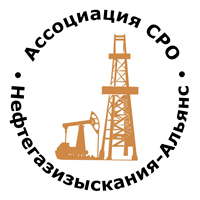 Ассоциация саморегулируемая организация«Объединение изыскателей для проектирования и строительства объектов топливно-энергетического комплекса«Нефтегазизыскания-Альянс»Об изменении сведений, содержащихся в реестре членов03.10.2022 г.Категория сведенийСведенияСведения о соответствии члена саморегулируемой организации условиям членства в саморегулируемой организации, предусмотренным законодательством Российской Федерации и (или) внутренними документами саморегулируемой организацииСоответствуетУстановлено соответствие требованиям, предъявляемым к членам, выполняющим инженерные изыскания для строительства особо опасных и технически сложных объектов (кроме объектов использования атомной энергии).Сведения о результатах проведенных саморегулируемой организацией проверок члена саморегулируемой организации и фактах применения к нему мер дисциплинарного воздействияПроверен и соответствует условиям членства, в том числе требованиям к членам, выполняющим инженерные изыскания для строительства особо опасных, технически сложных и уникальных объектов (кроме объектов использования атомной энергии), меры дисциплинарного воздействия не применялись.Категория сведенийСведенияДата и основания прекращения членства в саморегулируемой организацииОснование прекращения членства: Часть 3.1 ст. 55.17Членство прекращено с 03.10.2022  Часть 3.1 ст. 55.17Письмо Исх. № 39 от 24.08.2022, вх. № 221 от 03.10.2022Категория сведенийСведенияФамилия, имя, отчество лица, осуществляющего функции единоличного исполнительного органа юридического лица и (или) руководителя коллегиального исполнительного органа юридического лицаРуководитель Филиала «Линде ГмбХ» Крайнова Екатерина Сергеевна